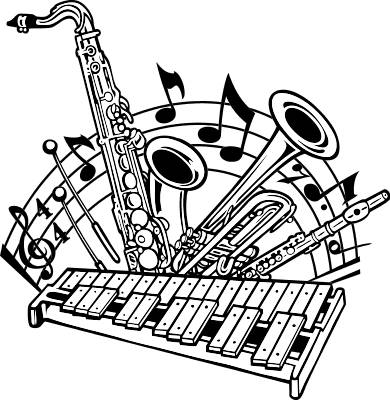 				Event Calendar		2023-2024DATE		TIME		EVENT			        PLACE		Sept. 27		3:30-4:30	8th Grade Night Practice		Stafford High School(8th Graders Only)Sept. 29		5:45pm	8th Grade Night				Stafford High School(8th Graders Only)Dec. 2		TBA		All-Region Auditions			Stafford High SchoolDec. 4		6:30pm	Christmas Concert			Stafford CentreJan. 27		TBA		All-Region Clinic/Concert		Needville H.S(Selected Students)March 26-28 	TBA		UIL Contest 				Brazosport HSMay 14		6:30		Spring Concert 				Stafford CentreMay 18		TBA		Solo/Ensemble		        		Stafford Band Hall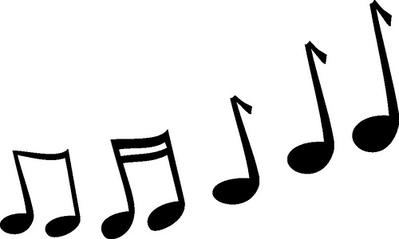 